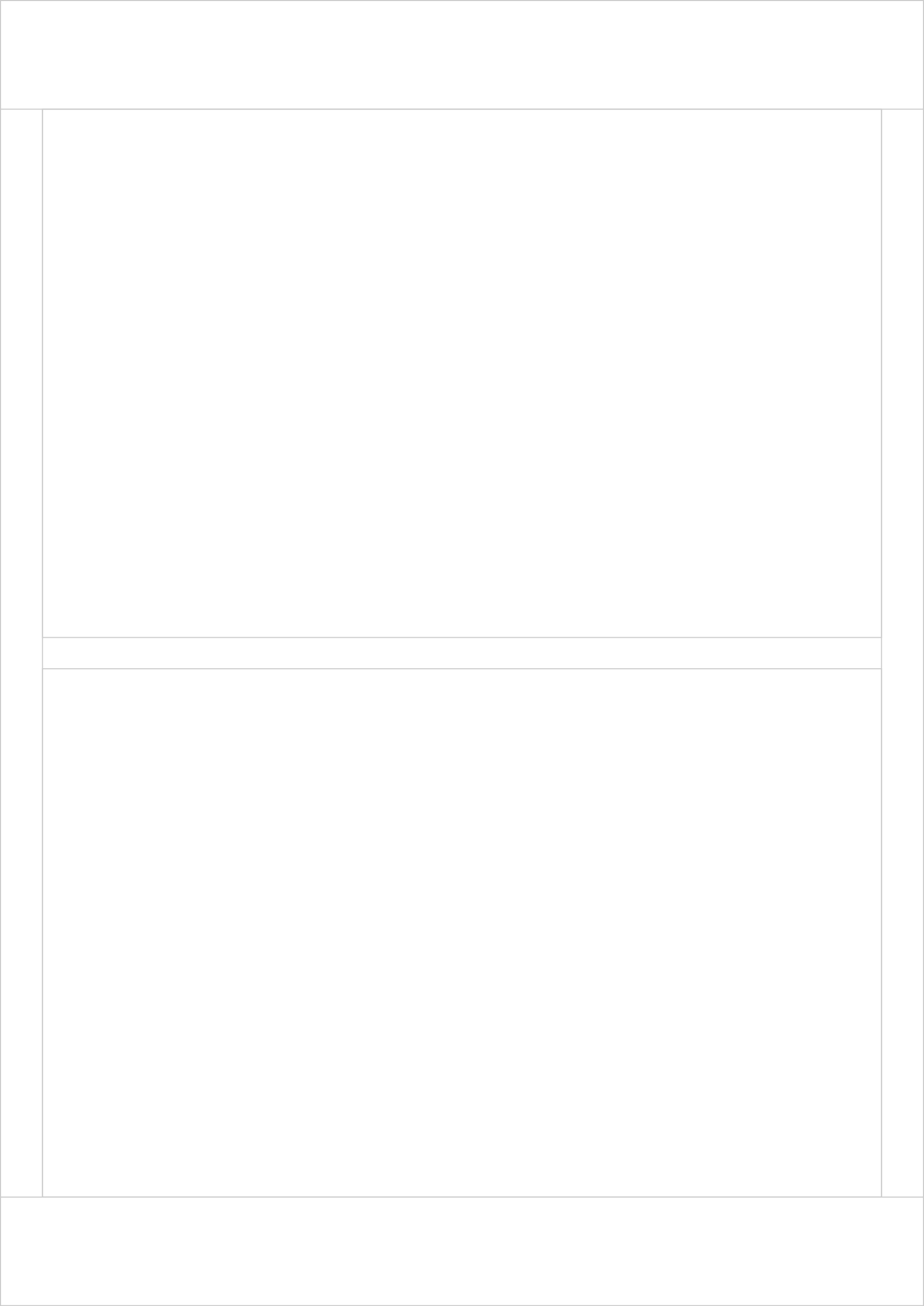 tc